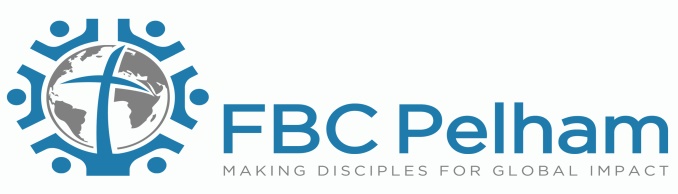 Name ___________________________________________ Grade _________Age __________Home address ________________________________ City _________State____ Zip ________Date of Birth _________________________________ Place of Birth _____________________Phone Numbers _______________________________________________________________                                           Mom Cell                                                                 Dad CellParent or Guardian Names _______________________________________________________Doctor’s Name and Phone Number ________________________________________________Please attach a copy of your insurance cardInsurance Company ____________________ Policy # _______________Group #  ___________Initial     My Child does not have health Insurance.In the event of an emergency: Please give the name and phone number of friends or relatives we can contact who will know how to reach parents/guardians:           Name ___________________________Relationship ____________ Phone ________________ Name ___________________________Relationship ____________ Phone ________________SWIMMING:  My student is:    	      non-swimmer   		fair swimmer               good swimmerIMMUNIZATION:		Tetanus Date: ____  		List known food/drug or other allergies _____________________________________________List medications taken regularly ___________________________________________________Previous operations, surgeries, or serious illnesses (list year) ____________________________ _____________________________________________________________________________Any other special instructions regarding student:____________________________________________________ ____________________________________________________    Continue on reverse sideTo the parents/guardian of ___________________________, please note that by signing this Participation agreement, you understand that photos may be taken of activities or events sponsored by First Baptist Church of Pelham, and may be presented in various church-sponsored media.  These include but are not limited to: photos, videos, slide presentations, social media, PowerPoint presentations, newsletters, bulletins and/or bulletin inserts, brochures, handbooks, programs, and church internet Web pages.  I hereby remise, release and forever discharge First Baptist Church of Pelham from any liability for any injury or action against the above named minor resulting from the use of such photos, video, or other images in any medium utilized.  This release includes that First Baptist Church of Pelham will not be responsible for other users’ production, display, distribution, or modification of the minor’s  images in any manner, nor will First Baptist Church of Pelham be responsible for defamation, misrepresentation, or criminal acts as a result of unauthorized use of First Baptist Church of Pelham images by third parties.  Images of a minor child published on First Baptist Church of Pelham’s internet website will not be identified by name.Parent/Guardian signature: ______________________________ Date: ___________________I hereby give my permission for ______________________________ to take part in various sponsored trips, outings, camps and events of First Baptist Church of Pelham, Alabama.  I further give my permission for the designated/approved church representative or sponsor to secure any needed medical treatment of the above named son/daughter.  I release the church representative or sponsors from liability for accident or injuries on these trips or activities.I further understand and agree that, in the event that the above named son/daughter be involved in any non-Christian or dangerous activities, I will pay his/her expenses to be sent home immediately at the discretion of the approved sponsors and/or church representatives.I have supplied, understand, and agree to all the information contained on this Participation Agreement Form.Parent/Guardian signature: ______________________________ Date: ___________________Signed   before me this   _________ day of _________________________________________________________20 ___Notary __________________________________________________    My commission expires: ____________________